Vermont Agency of Transportation		Environmental Section/Highway Division/Project Delivery Bureau One National Life Drive			Montpelier, VT 05633Schedule of Permanent Easements for Section 4(f) Historic De Minimis EvaluationProject Location and Project NumberDatePARCEL NO.LOCATIONOWNER(S) ofSection 4(f) PROPERTYEASEMENTTYPE/PURPOSEAPPROX. SIZE0 S.F.0 S.F.0 S.F.0 S.F.APPROXIMATE TOTAL00 S.F.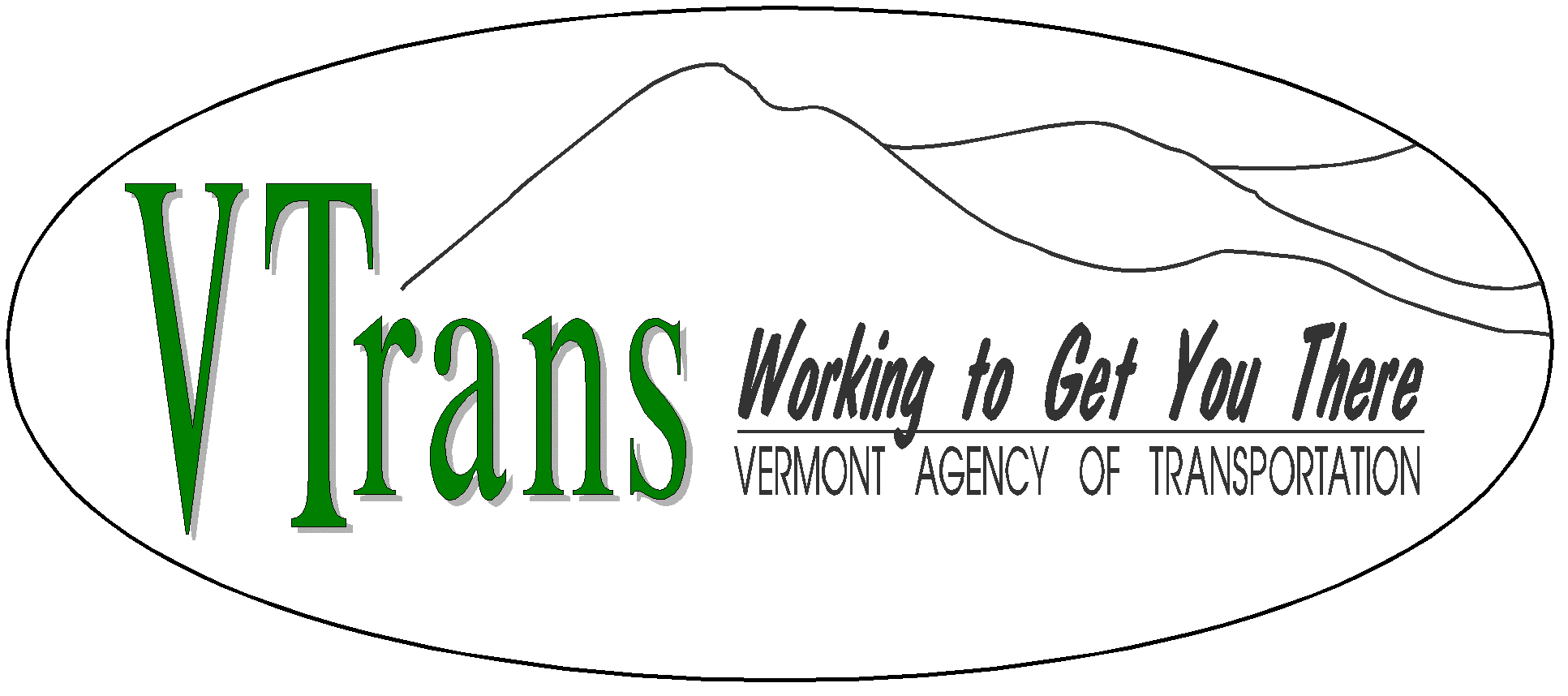 